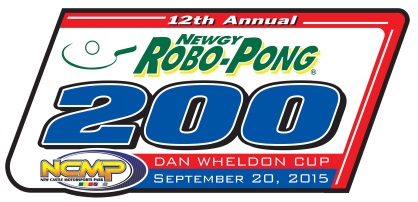 RoboPong 200 weekend scheduleSeptember 18th – 20th 2015Friday, September 18th 9a – 9:30a – RoboPong Practice9:30a – 9:40a – Yamaha Junior Sportsman9:40a – 9:50a – Yamaha Senior9:50a – 10a – Yamaha Junior10a – 10:10a – Mini Swift10:10a – 10:40a – RoboPong Practice10:40a – 10:50a – Yamaha Junior Sportsman10:50a – 11a - Yamaha Senior11a – 11:10a – Yamaha Junior11:10a – 11:20a – Mini Swift11:20a – 11:50a – RoboPong Practice11:50a – 12p – Yamaha Junior Sportsman12p – 12:10p - Yamaha Senior12:10p – 12:20p – Yamaha Junior12:20p – 12:30p – Mini Swift12:30p – 1p – 30 minute worker lunch break1p – 1:30p – RoboPong Practice1:30p – 1:40p – Yamaha Junior Sportsman1:40p – 1:50p – Yamaha Senior1:50p – 2p – Yamaha Junior2p – 2:10p – Mini Swift2:10p – 2:40p – RoboPong Practice2:40p – 2:50p – Yamaha Junior Sportsman2:50p – 3p – Yamaha Senior3p – 3:10p – Yamaha Junior3:10p – 3:20p – Mini Swift3:20p – 3:50p – RoboPong Practice3:50p – 4p – Yamaha Junior Sportsman4p – 4:10p – Yamaha Senior4:10p – 4:20p – Yamaha Junior4:20p – 4:30p – Mini Swift4:30p – 5p – RoboPong Practice5p – 5:10p – Yamaha Junior Sportsman5:10p – 5:20p – Yamaha Senior5:20p – 5:30p – Yamaha Junior5:30p – 5:40p – Mini Swift** ATTENTION RoboPong 200 Competitors**Scale house will be open: 	Friday 8am – 5:30pmSaturday 8am – 1pm** Any team that fails to scale by 1pm Saturday will not be eligible to qualify **Saturday, September 19th  Autograph session for professional drivers 11:30a – 12:15p in main building8a – 8:20a – RoboPong Practice (Transponders must be in place)8:20a – 8:30a – Yamaha Junior Sportsman (Transponders must be in place)8:30a – 8:40a – Yamaha Senior (Transponders must be in place)8:40a – 8:50a – Yamaha Junior (Transponders must be in place)8:50a – 9a – Mini Swift (Transponders must be in place)9a – 9:20a – RoboPong Practice (Transponders must be in place)9:20a – 9:30a – Yamaha Junior Sportsman (Transponders must be in place)9:30a – 9:40a – Yamaha Senior (Transponders must be in place)9:40a – 9:50 – Yamaha Junior (Transponders must be in place)9:50 – 10a – Mini Swift (Transponders must be in place)10a – 10:20a – Driver #1 Dan Wheldon Memorial ProAm Practice10:20a – 10:40a – Driver #2 Dan Wheldon Memorial ProAm Practice10:40a – 11a – Driver #3 Dan Wheldon Memorial ProAm Practice11a – 11:20a – Driver #4 Dan Wheldon Memorial ProAm Practice11:20a – 11:40a – RoboPong Practice (Transponders must be in place)11:40a – 11:50a – Yamaha Junior Sportsman (Transponders must be in place)11:50a – 12p – Yamaha Senior (Transponders must be in place)12p – 12:10p – Yamaha Junior (Transponders must be in place)12:10p – 12:20p – Mini Swift (Transponders must be in place)12:30p – 12:40p – Dan Wheldon Memorial ProAm Race Driver Introductions12:45 – 2:30- 3rd Annual Dan Wheldon Memorial ProAm Race2:30 – 2:50 – Trophy Presentation for Dan Wheldon Memorial ProAm Race3p – 3:15p – Yamaha Junior Sportsman Qualifying by groups, which is determined by timed practice speed. Each group will get 3 timed laps.3:15p – 3:30p – Yamaha Senior Qualifying by groups, which is determined by timed practice speed. Each group will get 3 timed laps.3:30p – 3:45p – Yamaha Junior Qualifying by groups, which is determined by timed practice speed. Each group will get 3 timed laps.3:45p – 4p – Mini Swift Qualifying by groups, which is determined by timed practice speed. Each group will get 3 timed laps.4p – 4:20p – RoboPong 200 Qualifying, 20 minute open session4:30p – 4:50p – Yamaha Junior Sportsman 15 Lap Pre-Final4:50p – 5:10p – Yamaha Senior 15 Lap Pre-Final5:10p – 5:30p – Yamaha Junior 15 Lap Pre-Final5:30p – 6:15p – Mini Swift 30 Lap Final6:30p – MANDATORY driver’s meeting for all RoboPong 200 competitiors** ATTENTION RoboPong 200 Competitors**Scale house will be open: 	Friday 8am – 5:30pmSaturday 8am – 1pm** Any team that fails to scale by 1pm Saturday will not be eligible to qualify **Sunday, September 20th   8:00a – 8:10a – Yamaha Junior Sportsman final practice8:10a – 8:20a – Yamaha Senior final practice8:20a – 8:30a – Yamaha Junior final practice** All pit gates will be locked by 8:30 **8:30a – 9:15a – RoboPong 200 final practice9:30a – 10:15a – Yamaha Junior Sportsman 30 lap final race10:15a – 11a – Yamaha Senior 30 lap final race11a – 11:45a – Yamaha Junior 30 lap final race11:45a – 12:30p – All RoboPong 200 karts grid on front stretch		      11:45a – Yamaha Junior Sportsman Podium Presentation		      12p – Yamaha Senior Podium Presentation		      12:15p – Yamaha Junior Podium Presentation1p - National Anthem1:10p – Green flag drops for the 11th annual RoboPong 200All PA announcements can be heard on 98.1 FM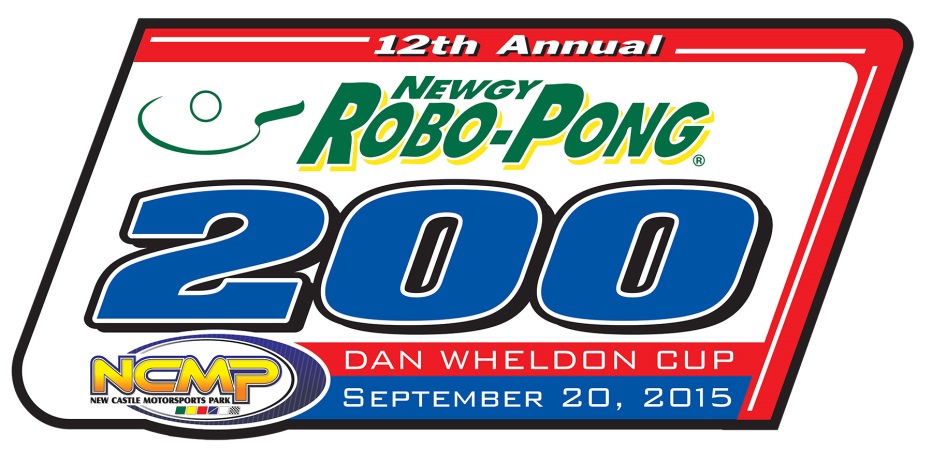 newcastleraceway.com | p 765.987.8090